Муниципальное автономное дошкольное образовательное учреждениеДетский сад № 134 города ТюмениКонспект осенней прогулки для детей средней группы«Безопасная прогулка в лесу»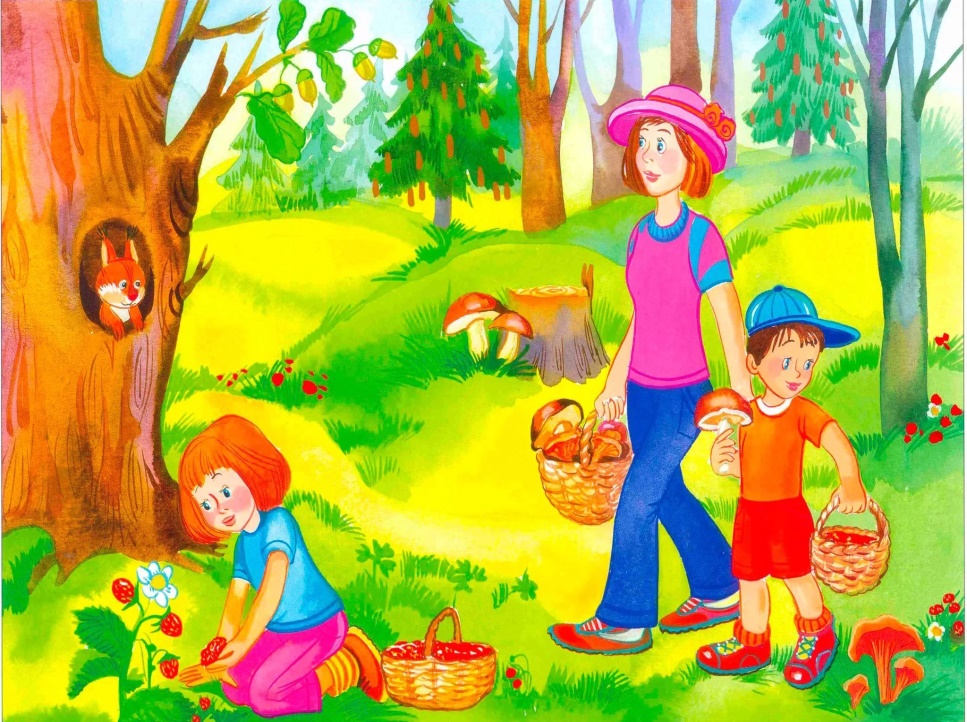                                        Воспитатель:  первой квалификационной  категории                                        Мусина Ольга Владимировна2019 г.Ход прогулки:Организационный момент.Воспитатель: Здравствуйте ребята, посмотрите какая сегодня хорошая погода, солнышко греет нас своими лучиками, я вам предлагаю тоже стать лучиками, для этого протяните руку в центр круга и положите на мою ладонь, повторяем все вместе:Мы все дружные ребята,Мы ребята – дошколята.Никого в беде не бросим,Не отнимем, а попросим.Никого не обижаем.Как заботиться – мы знаем.Пусть всем будет хорошоБудет радостно, светло!Воспитатель: Ребята, сегодня я увидела на своём столе конверт, это оказалось письмо от Лунтика. Вот, что он пишет: «Дорогие ребята, здравствуйте! Пишет вам Незнайка. Хочу попросить у вас помощи. Сейчас осень, а это значит самое время идти за грибами и ягодами в лес, но моя подруга Мила говорит, что в лесу подстерегают опасности. Вы ходите в д/сад и много чего знаете. Ребята, помогите мне узнать, что за опасности могут ожидать меня в лесу?Воспитатель: Поможем «Лунтику»?Дети: Да»Воспитатель: Ребята, вы любите путешествовать?Дети: Да!Воспитатель: а на чем можно путешествовать?Дети: Самолет, поезд, автобус (и.т.д)Воспитатель: я вам предлагаю отправиться в лес на автомобиле. (Звучит песня «Бибика»)Воспитатель: закройте глаза. (Звучит музыка) Давайте представим, что мы очутились в лесу. Как здесь красиво! Как много растет деревьев, они просто манят к себе, хочется идти всё дальше и дальше! Какая же здесь может быть опасность? Предлагаю  разобраться, о каких опасностях говоритМила? И что с нами может произойти?Дети: В лесу можно заблудиться. Воспитатель: Правильно! В походе или просто гуляя по лесу, очень легко заблудиться. Опасность №1: В лесу можно заблудиться. Воспитатель: Ребята, давайте вспомним, в каких сказках герои заблудились в лесу, и как они нашли дорогу?Дети: «Маша и медведь», «Три медведя».Воспитатель: сейчас я покажу иллюстрации к этим сказкам, а вы расскажите, чем закончились сказки.Что же надо делать, чтобы не заблудиться в лесу?Дети: Не ходить в лес одним, а с взрослыми. Воспитатель: Правильно! Это правило номер 1. Чтобы не заблудиться, не ходи в лес один.                                                                                                                          Воспитатель: ребята, но ведь и Машенька была не одна, а с подружками, но всё равно заблудилась. Почему?Дети: Машенька ушла от подружек, собирая ягоды. Воспитатель: Так как же нужно вести себя в лесу, если ты пришел с родителями?Дети: Нельзя уходить от родителей одним в лес, даже если недалеко.Воспитатель: Правильно! Это правило номер 2. В лесу нужно держаться вместе. А как только потеряешь родителей из вида, что необходимо делать?Дети: (ответы детей)Воспитатель: правильно, кричи громче, что бы можно было найти друг друга по голосу. – Ребята, в лесу бывают и другие опасности.Опасность №2.Послушаем стихотворение:Дети взяли в руки спички-Нет жилья у бедной птички.После страшного огняНе осталось даже пня.Да, это пожар!Воспитатель: В сухую погоду, достаточно одной спички, чтобы лес загорелся!Какие могут быть причины возникновения пожара?– разводить костер на сухой траве,– разводить большие костры или костры при ветре,– не потушенный костер,– брошенная спичка,– Как надо себя вести, чтобы не было пожара?– не играть со спичками,– уходя, надо убедиться, что костер потушен - лучше всего залить водой или засыпать землейСамое главное правило какое?- Костер разводят только со взрослыми. А если все-таки пожар начался, что надо делать?Дети: – выбегать из леса и сообщить взрослым,- звонить- 01 или -112.Тушить лесные пожары могут только взрослые - пожарные и спасатели, используя специальную технику, самолеты, вертолеты.Запомнили правила поведения при пожаре? Отправляемся в путь!Проводится игра «Большие ноги, маленькие ножки»Опасность 3.Что бы отгадать следующую опасность, разгадайте мои загадки: Воспитатель: отгадайте загадку:Под сосною у дорожкиКто стоит среди травы!Ножка есть, но нет сапожек,Шляпка есть – нет головы (гриб)Загадки-описание:Растут в лесу сестрички, Рыжие…. (лисички) В красной шляпе под осиной,
К шляпе жёлтый лист прилип…
Полезай скорей в корзину
Ты съедобный, вкусный гриб. 
 (подосиновик)На пеньке сидят ребята, Называют их…. (опята)Шоколадно-бурый гриб, К скользкой шляпке лист прилип. Воротник ажурный тонок – Гриб такой зовут... (Маслёнок)Не спорю не белый я братцы, попрощеРасту я обычно в березовой роще (подберезовики)Воспитатель: все ли грибы съедобные?Дети: нет. Есть ядовитые грибы. Если человек съест их, он отравится, а иногда отравление может привести к смерти. Воспитатель: Ой смотрите сколько грибов в лесу!Давайте подумаем, какие грибы мы соберем, а какие оставим и не возьмем с собой. Предлагаю сыграть в игру: «Как гномик грибы собирал»(Дети собирают съедобные грибы)Опасность 4.Раз – два – три – четыре – пять – В лес отправимся гулять.                                                    (Обычная ходьба) По извилистым тропинкам потихоньку мы пойдем.       (Ходьба "змейкой”).  Может быть, и под листочком сладку ягоду найдем. На носочки дети встали, по дорожкам побежали.            (Бег на носках)                И на каблучках пойдем, Через лужи перейдем.                                                          (Ходьба на пятках). Отдохнули, вот и славно. Поговорим теперь о главном.  Воспитатель: Ой, на нашем пути знак «Опасно, клещи!»Воспитатель: дети, кто знает, что это за знак? почему красный цвет? (Цвет опасности)Здесь на полянке много различных насекомых. На доске два домика. В первом домике живут насекомые, которые опасны для человека, во втором, которые не опасны для человека. Расселите их по своим домам и объясните, почему?Итак, какие правила нужно соблюдать, чтобы не пострадать от насекомых?1. На прогулку в лес следует надевать длинные брюки, свитер с длинным рукавом. 2. Открытые участки тела необходимо обрабатывать мазью от комаров. 3. Ни в коем случае нельзя трогать осиное гнездо, иначе осы вылетят и больно ужалят. 4. Стараться быть спокойным, если возле тебя летает пчела, не надо махать руками, нужно перейти в другое место. 5. Не мешать муравьям, не ковырять муравейники, иначе они тебя не укусят.Ребята, предлагаю поиграть в одну очень интересную игру Игра «Можно – нельзя» с сигнальными карточками(красный цвет – нельзя, зелёный цвет – можно)Дети становятся в круг, в руках по две карточки. Предлагаемые детям ситуацииХодить одному в лес за грибами, да за ягодами. Трогать осиные гнёзда.Оставлять мусор после похода в лес.Ходить в лес с подружками и друзьями.Собирать незнакомые грибы или ягоды.Жечь траву, костер при сильном ветре.Ходить по незнакомым тропинкам.Ездить с родителями в лес. Убегать от родителей, увидев в чаще леса красивую полянку.Все время находиться вместе с родителями. (и т. п.)А теперь сделаем для Лунтика экологические знаки - знаки опасности. На столе картинки, нужно выбрать и наклеить на знаки опасности. - Спасибо, ребята, вы хорошо справились и помогли Лунтику.Я думаю, он теперь с удовольствием пойдет в лес, и будет соблюдать все правила безопасности. А теперь нам пора возвращаться в детский сад.Играет песня  «Бибика»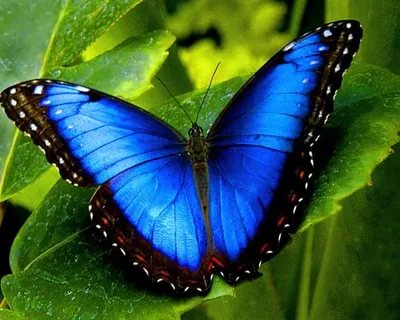 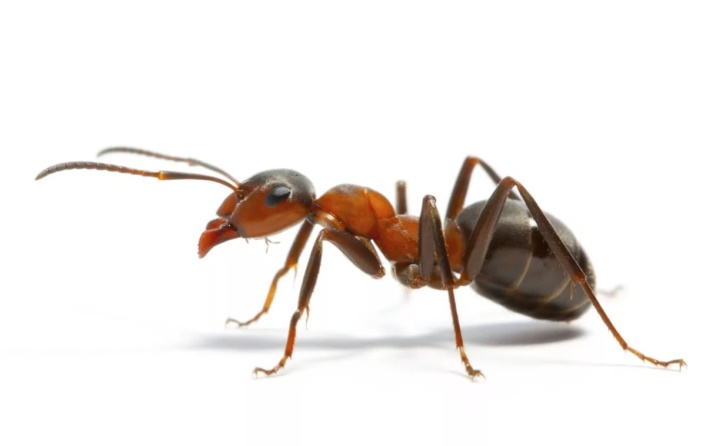 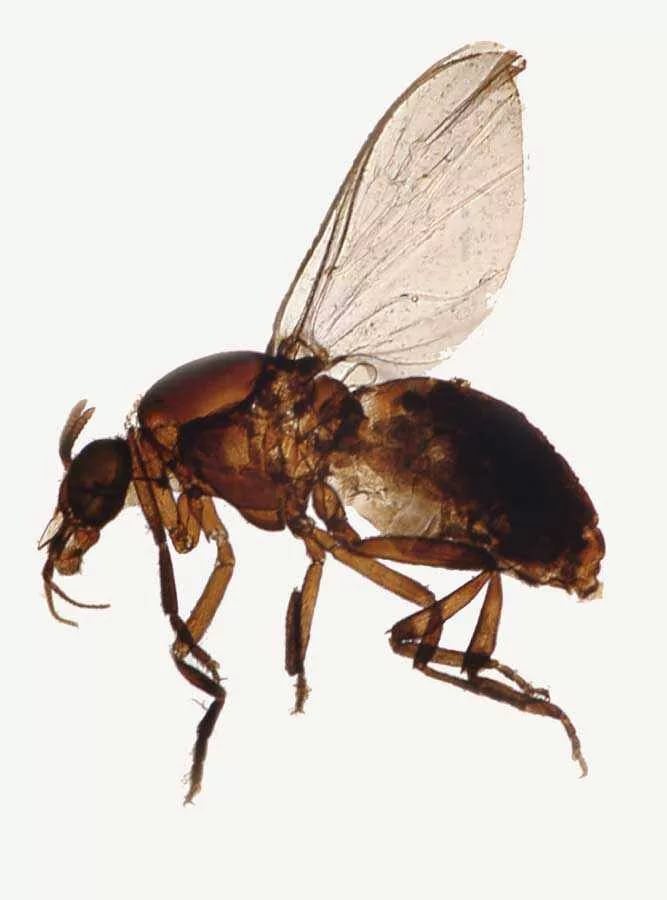 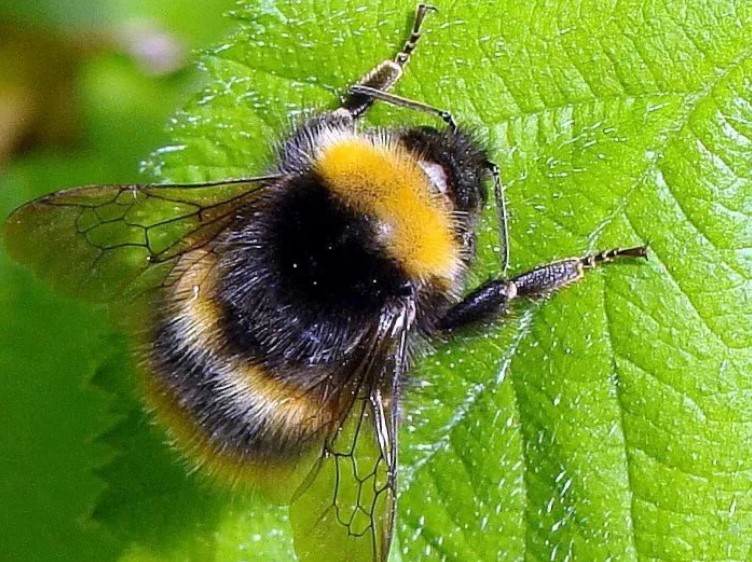 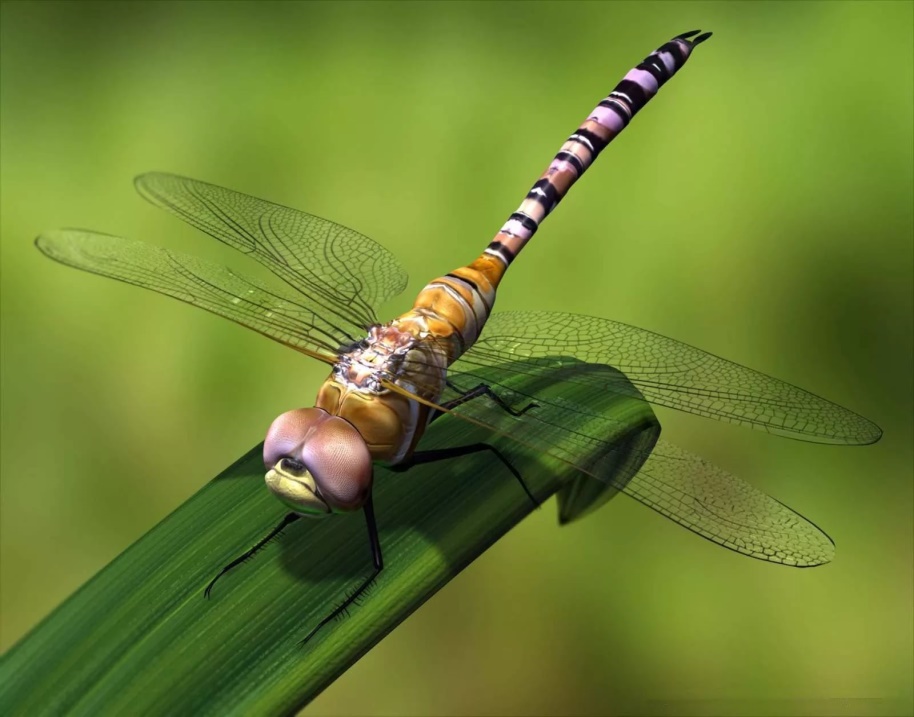 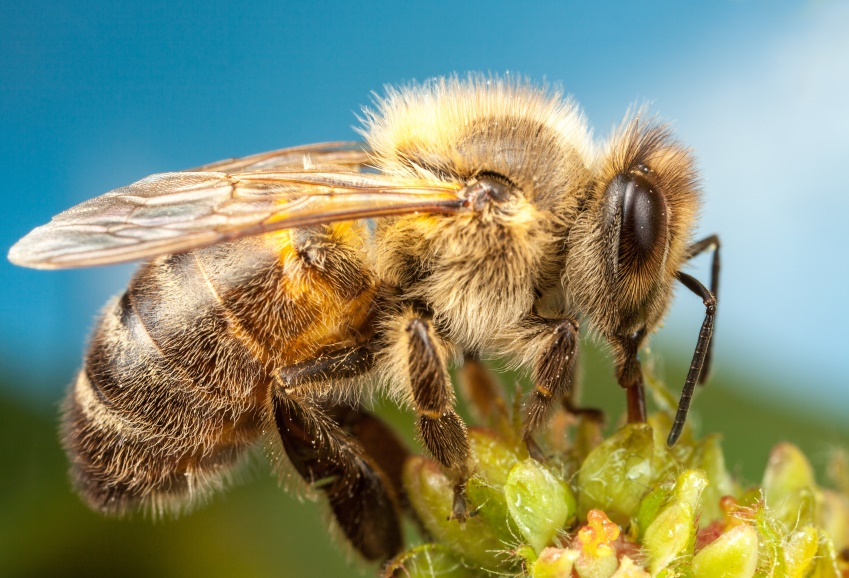 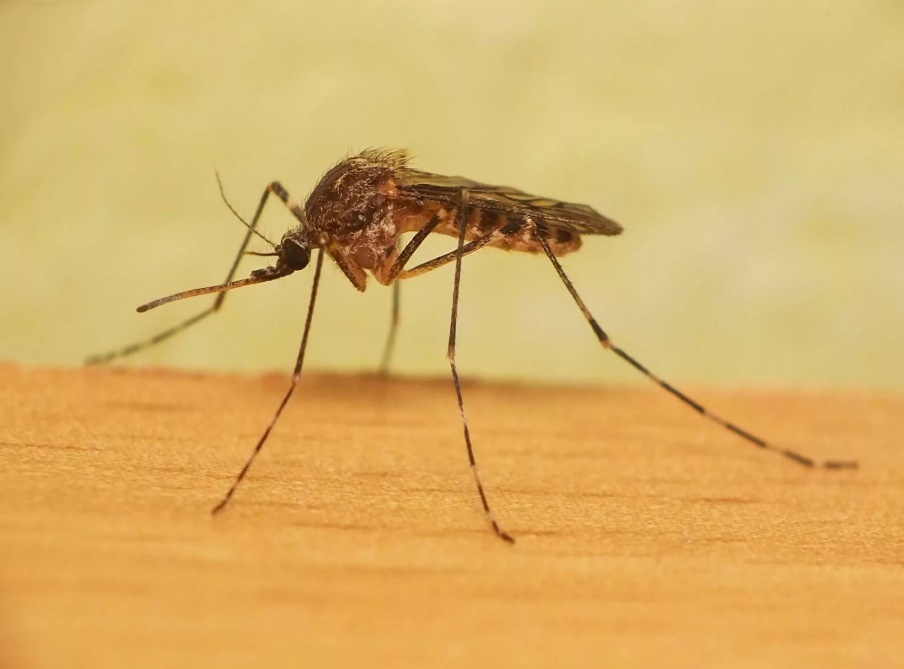 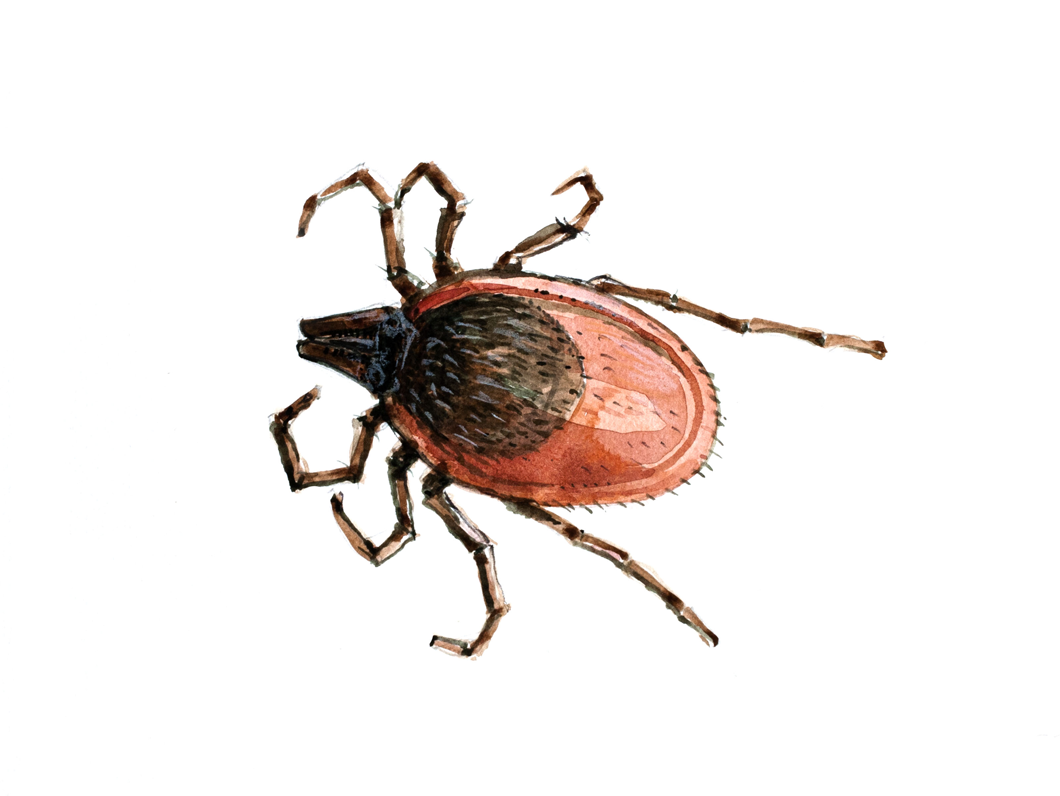 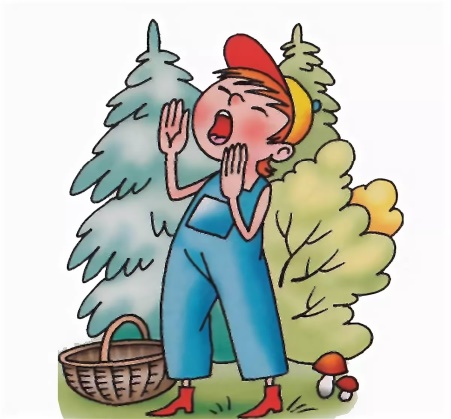 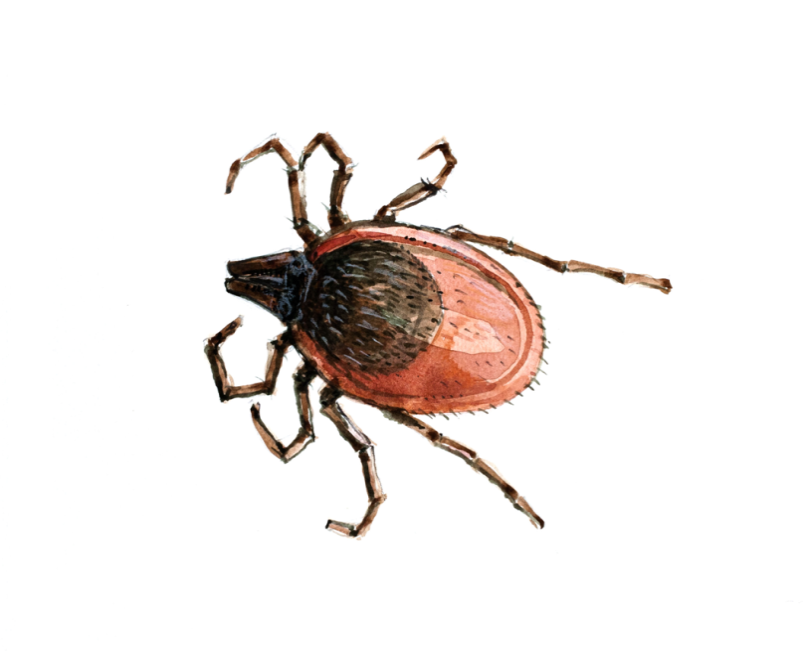 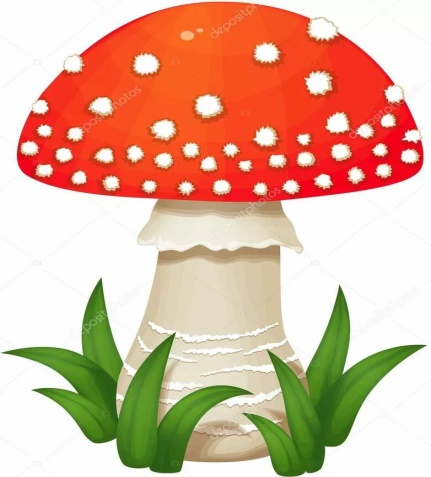 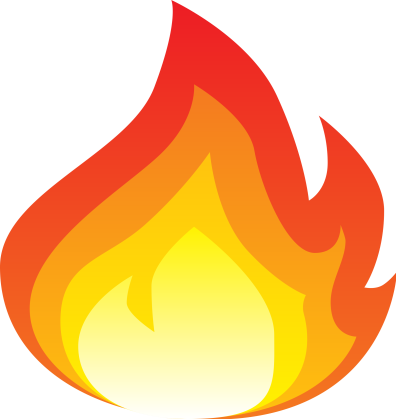 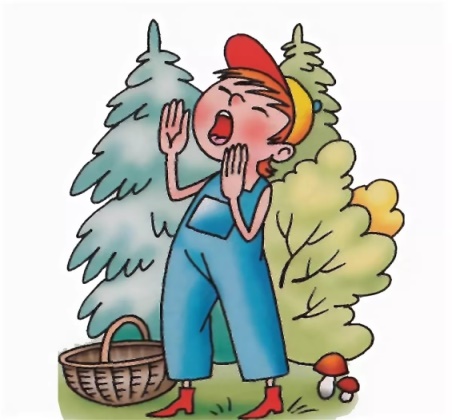 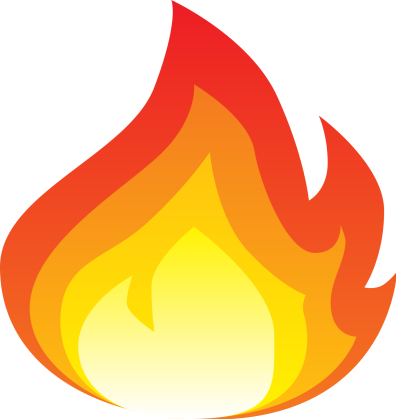 Познавательное развитиеРазвивать познавательные процессы (произвольное слуховое и зрительное внимание; непроизвольное образное запоминание, слуховое , зрительное, эстетическое восприятие, образное и пространственное мышление, творческое воображение);Социально- коммуникативное развитие Формировать умение заниматься каким – либо делом рядом с друг другими, поддерживать кратковременное взаимодействие.Речевое развитиеФормировать умения строить разные описательные и повествовательные высказывания Физическое развитие  Формировать умение правильно выполнять основные движения